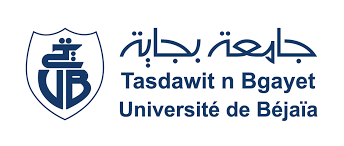 Université Abderahmane Mira- Béjaia L’enseignant : CHAABNA Salah- Cours N° 1Master 2 – SL -  Didactique du FLEINTRODUCTIONDes  transformations  profondes  affectent  la  société  sur  le plan  de  la  mobilité  des  personnes,  appelées  à  se  déplacer  dans  un  cadre  personnel  ou  professionnel. Aussi,  l’apprentissage  des  langues  étrangères  est-il  devenu  une  nécessité. L’internationalisation du marché du travail a créé des besoins langagiers énormes.Ainsi, en tant  que  discipline , il  ne  s’agit  pas  seulement d’acquérir  un  savoir  mais  d’acquérir  également  un  savoir-faire  qui  se  caractérise  par  la  capacité  à  communiquer  avec  autrui, c'est-à-dire à  comprendre  et  à  se  faire  comprendre. Il s’agit en somme d’agir par et dans la langue ; d’interagir.  Si la  finalité  de  l’enseignement/apprentissage  des  langues  est  de  doter  l’apprenant  d’une capacité à  agir  dans et avec  la  langue  étrangère, une  réflexion  sur  les  contenus  à  enseigner  s’impose, c’est  le  travail  de  la  didactique.  1- La didactique : définitionsLe  terme  didactique , étymologiquement  adjectif, a  pour  signification : « qui  est propre  à  instruire » (du  verbe  grec : didaskein, enseigner).Comenius est un éducateur tchèque du XVIIe siècle qui le premier, a élaboré des manuels de langue, son but était de structurer explicitement l’enseignement de la langue.Pour  le   dictionnaire  des  concepts  clés  de  pédagogie (F. Raynal  et  A. Rieunier, 1997), cette  expression «  renvoie  à  l’utilisation  de  techniques  et  de  méthodes  d’enseignement  propres à  chaque discipline » (p.107). C’est  pourquoi, il  faut  distinguer  « la  didactique  des  langues » de « la  didactique  des  mathématiques » de « la  didactique des  sciences  naturelles »…..Parce qu’il est difficile d’apprendre une langue étrangère, il semble nécessaire et naturel de se demander comment en améliorer l’enseignement, la didactique permet d’optimiser les processus d’apprentissage, les techniques  retenues  sont,  bien  entendu, différentes  selon  les  matières  et  les  disciplines  puisqu’elles  dépendent  directement  des contenus  à  enseigner.L’enseignement  des  langues  va privilégier  des  contenus  et  des  techniques  différents  de  l’enseignement  des  sciences  naturelles, par  exemple. En  somme, chaque  matière  à  enseigner,  chaque  discipline  aura  sa  propre  didactique c’est  ce  qu’on  appelle  la  didactique  de  la  discipline parce que le terme n’est pas propre seulement aux langues.La  didactique  consiste  en   l’ensemble  des   procédures  retenues  pour  sélectionner,  analyser,  organiser  les  savoirs  et  les  savoir-faire  qui  feront  l’objet  d’actions  visant  à  leur  appropriation  par  tel  public,  en  fonction  d’informations  diverses  relatives  à  ce  public. La didactique est une discipline de recherche qui analyse les contenus (savoirs, savoir-faire,…) en tant qu’objets d’enseignement et d’apprentissage référés et référables à des disciplines scolaires. Ce qui spécifie la didactique c’est la focalisation sur les contenus et sur leurs relations à l’enseignement et aux apprentissages.Elle  ne  se  contente  plus  de  traiter  la  matière  à  enseigner  selon  des  schémas  préétablis,  elle  pose  comme  condition  nécessaire  la  réflexion épistémologique  de l’enseignant   sur  la  nature  des  savoirs  qu’il   aura  à  enseigner, la  prise  en  compte   des   représentations  de  l’apprenant  par  rapport à  ce  savoir   épistémologique  de  l’élève.L’épistémologie  étant  l’étude  de  la  connaissance, elle  peut  se  conduire  selon  deux  axes :  selon  Piaget  ou  selon  Bachelard : le   premier  axe   rassemble  les  épistémologues  qui  tentent  de  répondre à  la  question : « Comment  un   individu  acquiert-il  ses  connaissances  tout  au  long  de  son  développement ? »,  les  réponses  à  cette  question  intéressent  surtout   les  pédagogues. Le  deuxième axe  rassemble  les  épistémologues  qui  cherchent  à  répondre  à  la  question : « comment  se  développent  les  connaissances  dans  tel  domaine  particulier  du  savoir  ou  des  différents  domaines ?  Le  mot   épistémologie  est  alors  synonyme  de  « philosophie  des  sciences ».Le  concept  de  didactique  a  connu  un  engouement  particulier  dans les  années  soixante-dix, dès lors que le  Dictionnaire  de  Didactique  des  Langues  publié par Robert  Galisson  et  Daniel  Coste  en    contribué  à  répandre  l’expression  « didactique  des  langues »  en France  et  dans  certains pays  francophones.Il  faut  ajouter  qu’une  nouvelle  terminologie  est  venue  fleurir le  monde  de l’enseignement : « évaluation », « objectifs  comportementaux », « pédagogie  différenciée »,   ce  qui  pousse  les  didacticiens  à  distinguer  didactique  de pédagogie .  Ces  deux  concepts   s’opposent  d’une certaine manière.Puisque  enseigner   consiste  à  mobiliser des  moyens  propres  à  assurer  la  transmission  et  l’appropriation  des  contenus  d’enseignement, l’enseignement  résulte  de  la  combinaison  interactive  de  la  didactique  et  de  la  pédagogie.1.1. Didactique et pédagogieAujourd’hui,  le  mot   didactique   l’emporte  sur  le  mot  pédagogie : « terme  fatigué  par  un  trop  long usage » [Jean-François  Halté, 1992 : 9] parce  qu’il  comporte  surtout  l’idée  centrale   relative  aux  savoirs. C’est  la  discipline  de  référence des  pratiques  d’enseignement : « La  didactique  étudie  les  interactions  qui  peuvent  s’établir  dans  une  situation  d’enseignement/apprentissage  entre  un  savoir  identifié, un  maître  dispensateur  de  ce  savoir  et  un  élève  récepteur  de  ce  savoir » [Dictionnaire  des  concepts clés, 1997 : 108]. Mais elle n’est pas pour autant une discipline appliquée. L’histoire de la didactique manifeste un dégagement progressif d’une conception naïve fondée exclusivement sur la pratique, l’expérience et un sens prétendu « bon ». Elle  voit se constituer des concepts méthodologiques originaux, voit s’affirmer la nécessité d’une théorisation propre.La didactique est une discipline de recherche caractérisée par « des questions spécifiques (en l’occurrence la constitution, la description, les variations des contenus et de leur mise en œuvre via l’enseignement, ainsi que leurs modalités d’appropriation…), des théories, des concepts, des méthodes de recherche et des recherches empiriques (recueillant et traitant des données). » [Y. Reuter, 2007 : 69].La  pédagogie  représente  « toute  activité  déployée  par  une  personne  pour  développer  des  apprentissages  précis  chez  autrui » (Dictionnaire  des  concepts clés, 1997 : 223). Elle ne se centre pas sur les contenus, c’est ce qu’explique  Y. Reuter dans les propos suivants : « On désigne généralement par pédagogie un mode d’approche des faits d’enseignement et d’apprentissage qui ne prend pas spécifiquement en compte les contenus disciplinaires mais s’attache à comprendre les dimensions générales ou transversales des situations qu’elle analyse et qui sont liées aux relations entre enseignant et apprenants et entre les apprenants eux-mêmes, aux formes de pouvoir et de communication dans la classe ou les groupes d’apprenants, au choix des modes de travail et des dispositifs, au choix des moyens, des méthodes et des techniques d’enseignement et d’évaluation. » [2007 : 163].Le  didacticien  est  un  spécialiste  de l’enseignement  d’une  (ou des) discipline(s),  il  s’interroge  sur  les  notions  et   les  concepts  qui  devront  se  transformer  en  contenus à  enseigner. L’une  de  ses  préoccupations  majeures  touche  à  l’appropriation  des  savoirs.Quant  au pédagogue,  c’est  un  praticien  qui  résout   des  problèmes  concrets  d’enseignement/apprentissage.  Ces  deux  concepts, didactique  et  pédagogie ne  s’opposent  pas  mais  sont   complémentaires,  comme  le  souligne  J-F  Halté : « (…)  la  didactique  constitue  un  prolongement  naturel  de  la  pédagogie.  Elle  en est  une région,  solidement  attachée  et  dépendante.  En  même  temps,  ce  faisant, en  tant  qu’elle  explore  des  problèmes  étroitement  circonscrits (qu’est-ce  que  savoir  écrire ?) et  qu’elle  convoque  à  ce  propos  ses  propres  référents,  qu’elle  développe  ses   propres  méthodologies,  elle  s’éloigne  de  la  pédagogie  et  tend  à  se  constituer  en  discipline  autonome ».[1992 : 15]La  didactique  s’occupe  donc  des  contenus (les  savoirs) à  enseigner, tandis  que  la  pédagogie  s’occupe  des  moyens (les  démarches)  pour  transmettre  ces  contenus.Jean-François  Halté [1992 : 3]  présente  le  schéma  suivant   pour  circonscrire le  champ  de  la  didactique :                                                           SAVOIRS                                                          CONTENUS                      ENSEIGNANT                                                                                                                                                   ELEVES                                                                     MOYENS                                                                DEMARCHESL’enseignement  résulte  de  la  combinaison  interactive  de  la  didactique  et  de  la  pédagogie.En  didactique, l’accent  est mis  sur  les  contenus  à  enseigner,  donc  sur  l’acquisition ;  la  pédagogie  est une  activité  qui  implique  une  relation  entre  l’enseignant  et  l’apprenant    et  qui  met  l’accent  sur les  aspects  psycho-affectifs,  donc  sur  la  qualité de  l’acquisition.La  préoccupation  pédagogique  génère  des  besoins  didactiques :  quels  effectifs  sont  compatibles  avec une  pratique  d’enseignement  différencié.  Il  ne  suffit  pas  de mettre  les  apprenants  en  situation  de  faire  quelque chose  sur le  modèle  classique : « on  apprend  en  faisant  comme….. »  pour  qu’ils  apprennent  à  le  faire.En résumé, la didactique se définit par :-a- une réflexion  sur les objets d’enseignement, puisqu’elle est l’interface entre l’école comme lieu de diffusion de savoirs et l’ensemble des savoirs savants et sociaux,-b- des recherches sur les conditions d’appropriation des savoirs, puisqu’elle est l’interface entre les savoirs et le sujet apprenant,-c- des recherches sur l’intervention didactique, à l’organisation des situations d’enseignement, à la construction de  séquences didactiques, à l’adaptation au type de public, à l’approche de la classe et de son fonctionnement, puisqu’elle est l’interface entre l’enseignant médiateur et le point d’arrivée (une discipline de référence des pratiques d’enseignement).Le point commun étant l’attention portée aux savoirs scolaires disciplinaires, la didactique étant une discipline théorico-pratique dont l’objectif est de produire des argumentations solidement étayées et cohérentes susceptibles d’orienter efficacement  les pratiques d’enseignement.Activité de réflexionExpliquez la définition  de la notion de didactique proposée par Jean-Maurice Rosier :« (…) la didactique n’est pas seulement une discipline de référence pour la pratique enseignante, elle est une discipline d’action et d’intervention, carrefour entre savoirs savants propres qu’il faut modéliser pour en faire des objets d’enseignements (logique de la recherche), savoirs de référence qui n’ont pas à être enseignés (à dominante psychologique), qu’il convient de croiser avec les savoirs issus de l’expérience (logique scolaire) pour permettre la facilitation, l’amélioration des pratiques de terrain et l’appropriation par les élèves des savoirs langagiers et culturels. » [2002 : 101].